Curriculum Vitae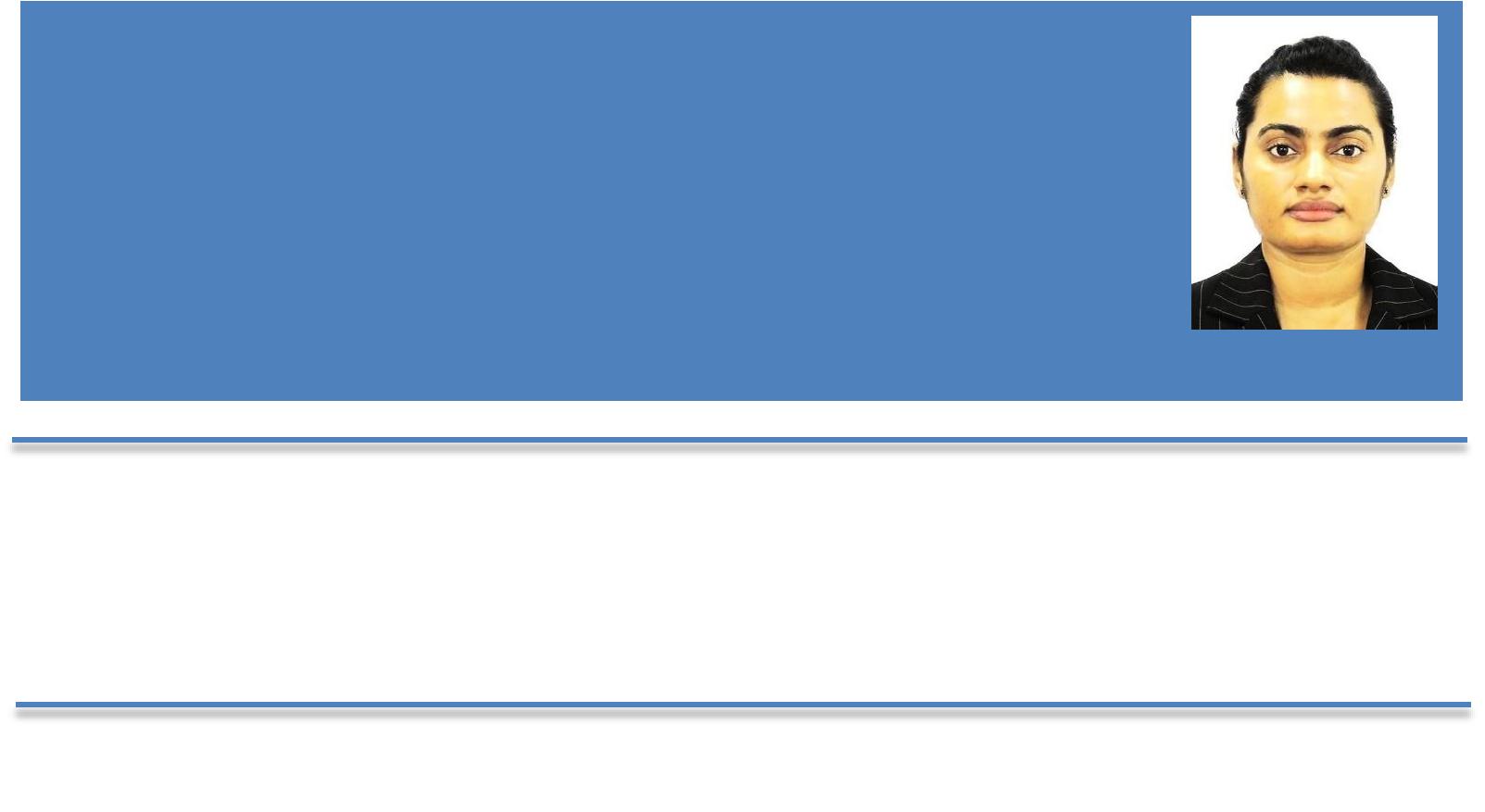 Objective:Obtain a position where I am able to utilize all my knowledge and skills to give the best of my abilities to the patient care while, adding valuation to the hospital or the organization, enhancing my knowledge and skills in the field of work.Professional Qualification Summary:Successfully admitted to the Register of Nurses on the 05.04.2013 and entitled to profess and practice nursing and use the title of REGISTERED NURSE by the Sri Lanka Nursing Council.Nine years experiences in Gynecology Unit and Medical Clinic of the professorial unit as a Government Registered General Nursing Officer in De Soysa Hospital for Women (Teaching), Sri Lanka.One year experience (Part Time) in Home care service as a Visiting Supervisor in English Nursing Care Services (Pvt) Ltd, Sri Lanka.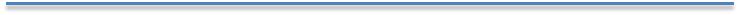 Email			         : nawarathna-394094@2freemail.com P a g e 1 | 4Curriculum VitaeEducational & Professional Qualifications:Educational Qualifications:Diploma in General Nursing Three years course conducted by the College of Nursing under theSuccessfully completed the training course of Basic Life Support and Advanced Life Support of Adult, Pediatric and Child, organized by the National Training Centre of the accident and Orthopedic Service in the National hospital in Sri Lanka under the Ministry of Health on 11.12.2018.Professional Skills:Administration of medications.Blood transfusion.Blood Testing, IV Cannulation & Injections.Wound Dressing application.Patients & Family education.Home care.Accurately Documenting Patient Condition and Treatment Plans & etc.Career Experience:REGISTERED NURSE (Diabetic Health Educational Unit)	March 2018 - May 2019Colombo 08, Sri LankaAssigned to the diabetic health educational unit, I bore a key role on inter-disciplinary team of,pregnant mothers & partners, nurses, relevant staffs & others. Recent concern about the optimummanagement of hyperglycemia for hospital pregnant patients has heightened awareness of necessarystandards of care.Duties:-Conducted antenatal outdoor patient clinic.Conducted Multidisciplinary team (MDT) meetings.Conducted Dietary adjustment & Life style modification.Conducted Self-insulin administration training.Conducted Self-blood glucose monitor training.P a g e 2 | 4Curriculum Vitae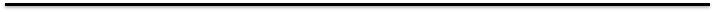 VISITING SUPERVISOR – (part time)	December 2017 – April 2019Colombo, Sri Lanka.Responsible for visiting clients, overseeing patient care of assistant nurses and ensuring adherence toestablish patient care procedures and monitoring their activities. In additionally the special nursingprocedures are provided and medication refilling services (pill box).REGISTERED NURSE (Gynecology Unit)	August 2010 - March 2018Sri LankaAssigned to the gynecology unit, to manage the pregnant mothers’ who are below 28weeks bleeding, hyperemesis, diabetic, hypertension, ectopic pregnancy & those who are in varies of troubles. Pre & Post-operative care were given to gynecological diseased mothers. Accomplishment of health education, counseling & disease prevention methodologies were my other responsibilities.License:Registered Nurse, Ministry of Health, Sri LankaReg.No. 9044Registered Nurse, Sri Lanka Nursing CouncilReg.No. 02444Certificates for Participation of Workshop:Literacy Competencies:IT skillsMS OfficeE-mail & InternetP a g e 3 | 4Curriculum VitaeDeclaration:I do hereby certify that the above particulars furnished by me are true and correct to the best of my knowledge and belief, and I am willing to forward any other details you may require.20 / 09 /2019…………………………...………………………….NawarathnaDateP a g e 4 | 4Personal Profile:Name in Full: Nawathrana : Nawathrana : Nawathrana Nationality: Sri LankanDate of Birth: 23 January 1987: 23 January 1987: 23 January 1987Civil status: Married: Married: MarriedGender: Female: Female: FemaleoTotal Theory hours- 1713oTotal Practical hours- 3731Certification of Strengthening Communication Skills2018  Certification of Workshop on Gynecology  Certification of Workshop on Gynecology2016  Certification of Rights Based Approach to Women’s Healthcare  Certification of Rights Based Approach to Women’s Healthcare2016  Certification of Clinical Governance  Certification of Clinical Governance2015Certification of Addressing Gender-Based Violence2013